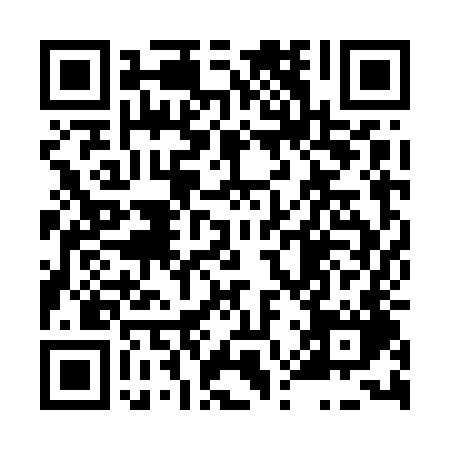 Prayer times for Bliznovice, Czech RepublicWed 1 May 2024 - Fri 31 May 2024High Latitude Method: Angle Based RulePrayer Calculation Method: Muslim World LeagueAsar Calculation Method: HanafiPrayer times provided by https://www.salahtimes.comDateDayFajrSunriseDhuhrAsrMaghribIsha1Wed3:125:3212:535:598:1510:252Thu3:095:3012:536:008:1710:283Fri3:065:2912:536:018:1810:314Sat3:035:2712:536:028:2010:335Sun3:005:2512:536:028:2110:366Mon2:575:2412:536:038:2310:397Tue2:545:2212:536:048:2410:428Wed2:505:2012:536:058:2610:459Thu2:475:1912:536:068:2710:4710Fri2:445:1712:536:078:2910:5011Sat2:405:1612:536:088:3010:5312Sun2:375:1412:536:098:3210:5613Mon2:375:1312:536:098:3310:5914Tue2:365:1112:536:108:3511:0115Wed2:365:1012:536:118:3611:0216Thu2:355:0912:536:128:3711:0217Fri2:355:0712:536:138:3911:0318Sat2:345:0612:536:148:4011:0319Sun2:345:0512:536:148:4111:0420Mon2:335:0312:536:158:4311:0521Tue2:335:0212:536:168:4411:0522Wed2:325:0112:536:178:4511:0623Thu2:325:0012:536:178:4711:0624Fri2:324:5912:536:188:4811:0725Sat2:314:5812:536:198:4911:0826Sun2:314:5712:536:208:5011:0827Mon2:314:5612:536:208:5111:0928Tue2:304:5512:546:218:5211:0929Wed2:304:5412:546:228:5411:1030Thu2:304:5312:546:228:5511:1031Fri2:304:5312:546:238:5611:11